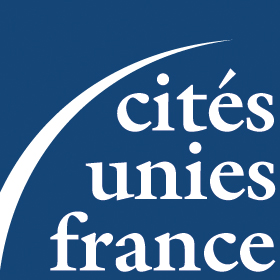 Assemblée générale de Cités Unies France du 13 octobre  2021-  Pouvoir  -Je soussigné(e),  ………………………………………………………………………………………………………………………………………………………………Agissant en qualité de : …………………………………………………………………………Donne pouvoir pour me représenter à l’assemblée générale de Cités Unies France qui  aura lieu le 13 octobre  2021à  M (Mme), …………………………………………………………………………………….Et en conséquence, pour assister à cette réunion, signer la feuille de présence et toutes autres pièces, prendre part à toutes délibérations, émettre tous votes et, plus généralement, faire le nécessaire.Fait à Signature